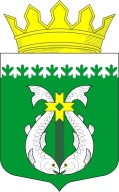 РЕСПУБЛИКА КАРЕЛИЯKARJALAN TAZAVALDUАДМИНИСТРАЦИЯСУОЯРВСКОГО МУНИЦИПАЛЬНОГО ОКРУГАSUOJÄRVEN PIIRIKUNNAN HALLINDOПОСТАНОВЛЕНИЕ                                  28.03.2023	         № 372Об утверждении Положения о серебряной медали "За особые успехи в учении" в Суоярвском муниципальном округе	В соответствии с пунктом 26 части 1 статьи 34, частью 4 статьи 77 Федерального закона от 29 декабря 2012 года N 273-ФЗ "Об образовании в Российской Федерации», в целях стимулирования выпускников XI  классов общеобразовательных организаций Суоярвского муниципального округа:Утвердить Положение о серебряной медали "За особые успехи в учении" в Суоярвском муниципальном округе (прилагается),Ввести в действие Положение о серебряной медали "За особые успехи в учении" в Суоярвском муниципальном округе с 01.04.2023 года,Признать утратившим  сила постановление администрации муниципального образования «Суоярвский район» № 615 от 19.08.2020 «Об утверждении Положения о серебряной медали "За особые успехи в учении" в муниципальном образовании «Суоярвский район»Настоящее постановление разместить на официальном сайте Суоярвского муниципального округа, в информационно-телекоммуникационной сети «Интернет»,Контроль над исполнением настоящего постановления возложить на заместителя главы администрации Е.Н. Смирнову.Глава Суоярвскогомуниципального округа                                                                        Р.В. Петров__________________________________________________________________________________Разослать: дело, ОО и СП – 2, МОУ – 6Приложение 1К постановлению Суоярвского муниципального округа№372  от 28.03.2023Положение о серебряной медали "За особые успехи в учении" в Суоярвском муниципальном округе1. Серебряная медаль "За особые успехи в учении" является мерой стимулирования выпускников XI классов образовательных организаций Суоярвского муниципального округа, проявивших выдающиеся способности в учебной деятельности.2. Серебряной медалью "За особые успехи в учении" награждаются проявившие выдающиеся способности в учебной деятельности выпускники образовательных организаций Суоярвского муниципального округа, завершившие освоение имеющих государственную аккредитацию основных образовательных программ среднего общего образования.3.  Серебряной медалью "За особые успехи в учении» награждаются выпускники XI класса, завершившие обучение по образовательным программам среднего общего образования, имеющие итоговые отметки "отлично" и не более двух отметок "хорошо" по учебным предметам учебного плана, изучавшимся на уровне среднего общего образования, успешно прошедшие государственную итоговую аттестацию и набравшие:не менее 65 баллов на едином государственном экзамене (далее - ЕГЭ) соответственно по русскому языку и математике профильного уровня или 5 баллов на ЕГЭ по математике базового уровня;в случае прохождения выпускником 11 класса государственной итоговой аттестации в форме государственного выпускного экзамена (далее - ГВЭ) - 5 баллов по обязательным учебным предметам;в случае выбора выпускником различных форм прохождения государственной итоговой аттестации (ЕГЭ и ГВЭ) - 5 баллов по сдаваемому обязательному учебному предмету в форме ГВЭ и ЕГЭ по математике базового уровня, а также не менее 65 баллов по сдаваемому обязательному учебному предмету в форме ЕГЭ.Решение о награждении выпускников серебряной медалью "За особые успехи в учении" принимается педагогическим советом общеобразовательной организации. Решение педагогического совета утверждается постановлением администрации Суоярвского муниципального округа.6.	Серебряная медаль «За особые успехи в учении» вручается награжденным выпускникам вместе с аттестатом о среднем общем образовании.7. О выдаче медали делается соответствующая запись в книге регистрации выданных медалей, которая ведется в организации, осуществляющей образовательную деятельность.8.	Медаль выдается выпускнику XI класса лично или другому лицу предъявлении им документа, удостоверяющего личность и оформленной в установленном порядке доверенности, выданной указанному лицу выпускником XI класса, или по заявлению выпускника XI класса направляется в его адрес через операторов почтовой связи общего пользования заказным почтовым отправлением с уведомлением о вручении.9.	При утрате медали дубликат не выдается.